COLEGIO EMILIA RIQUELMEGUIA DE TRABAJOACTIVIDAD VIRTUAL SEMANA DEL 26 AL 29 DE MAYOCOLEGIO EMILIA RIQUELMEGUIA DE TRABAJOACTIVIDAD VIRTUAL SEMANA DEL 26 AL 29 DE MAYOCOLEGIO EMILIA RIQUELMEGUIA DE TRABAJOACTIVIDAD VIRTUAL SEMANA DEL 26 AL 29 DE MAYO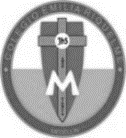 Asignatura: MatemáticasGrado:   4°Docente: Estefanía LondoñoDocente: Estefanía LondoñoMartes, 26 de mayo del 2020   Agenda virtual:  Solución de problemas (Clase virtual 9:30 am)                            Trabajo en el libro pág. 78Recordemos: Sacar siempre datos importantes de cada uno de los problemas.                        Leer muy bien y detenidamente cada problema. Miércoles, 27 de mayo del 2020   Agenda virtual: Continuación de solución de problemas.                             Trabajo en el libro pág. 79Jueves, 28 de mayo del 2020   Agenda virtual: Múltiplos de un número. (Clase virtual a las 8:00am)                           Explicación y solución de actividades.Viernes, 29 de mayo del 2020   Agenda virtual: Juego virtual (Clase virtual a las 8:00am)Entra al siguiente enlace y encuentra los múltiplos de cada número. Sube el volumen la profe virtual te motivará. http://www.juntadeandalucia.es/averroes/centros-tic/41009470/helvia/aula/archivos/repositorio/0/206/html/datos/05_rdi/ud04/1/01.htmMartes, 26 de mayo del 2020   Agenda virtual:  Solución de problemas (Clase virtual 9:30 am)                            Trabajo en el libro pág. 78Recordemos: Sacar siempre datos importantes de cada uno de los problemas.                        Leer muy bien y detenidamente cada problema. Miércoles, 27 de mayo del 2020   Agenda virtual: Continuación de solución de problemas.                             Trabajo en el libro pág. 79Jueves, 28 de mayo del 2020   Agenda virtual: Múltiplos de un número. (Clase virtual a las 8:00am)                           Explicación y solución de actividades.Viernes, 29 de mayo del 2020   Agenda virtual: Juego virtual (Clase virtual a las 8:00am)Entra al siguiente enlace y encuentra los múltiplos de cada número. Sube el volumen la profe virtual te motivará. http://www.juntadeandalucia.es/averroes/centros-tic/41009470/helvia/aula/archivos/repositorio/0/206/html/datos/05_rdi/ud04/1/01.htmMartes, 26 de mayo del 2020   Agenda virtual:  Solución de problemas (Clase virtual 9:30 am)                            Trabajo en el libro pág. 78Recordemos: Sacar siempre datos importantes de cada uno de los problemas.                        Leer muy bien y detenidamente cada problema. Miércoles, 27 de mayo del 2020   Agenda virtual: Continuación de solución de problemas.                             Trabajo en el libro pág. 79Jueves, 28 de mayo del 2020   Agenda virtual: Múltiplos de un número. (Clase virtual a las 8:00am)                           Explicación y solución de actividades.Viernes, 29 de mayo del 2020   Agenda virtual: Juego virtual (Clase virtual a las 8:00am)Entra al siguiente enlace y encuentra los múltiplos de cada número. Sube el volumen la profe virtual te motivará. http://www.juntadeandalucia.es/averroes/centros-tic/41009470/helvia/aula/archivos/repositorio/0/206/html/datos/05_rdi/ud04/1/01.htmMartes, 26 de mayo del 2020   Agenda virtual:  Solución de problemas (Clase virtual 9:30 am)                            Trabajo en el libro pág. 78Recordemos: Sacar siempre datos importantes de cada uno de los problemas.                        Leer muy bien y detenidamente cada problema. Miércoles, 27 de mayo del 2020   Agenda virtual: Continuación de solución de problemas.                             Trabajo en el libro pág. 79Jueves, 28 de mayo del 2020   Agenda virtual: Múltiplos de un número. (Clase virtual a las 8:00am)                           Explicación y solución de actividades.Viernes, 29 de mayo del 2020   Agenda virtual: Juego virtual (Clase virtual a las 8:00am)Entra al siguiente enlace y encuentra los múltiplos de cada número. Sube el volumen la profe virtual te motivará. http://www.juntadeandalucia.es/averroes/centros-tic/41009470/helvia/aula/archivos/repositorio/0/206/html/datos/05_rdi/ud04/1/01.htm